愛媛大学酒　「愛され媛」 予約注文書注文日　　　　月　　　　日　　　 １．希望数量をご記入ください。　　　　　※発送ご希望の場合、別途送料をご負担いただきます。　 ２．受取り方法を〇で囲んでください。　　　　発送ご希望の場合は、ヤマト運輸の宅急便を使用し、郵便局払込票（酒代＋送料）を荷物に　　　　同封いたしますので、後日お支払いください。　 ３．お客様の情報をご記入ください。お問合わせ先　：　愛媛大学生活協同組合えみか店tel　０８９（９２２）００５５　平日10時～17時受付Email : emica@ehimedas.com品　　名品　　名規 格価格（税込）数量愛され媛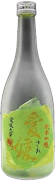 ７２０ml通常シールラベル１７００円愛され媛箱入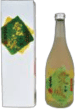 ７２０ｍｌ箱入１８１０円愛され媛※数量限定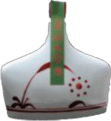 砥部焼３６０ml２９８０円えみか店頭受取り発送希望氏　　名　　　　　　　　　　　　　　　　　　　　　　　　　　　　　　様ご連絡先電話番号ご住所（発送ご希望の場合）〒ご来店希望日　　　　　　　　月　　　　　　　　　日備　　考